           Kurz  LYMFATICKÁ  MASÁŽ  reflexně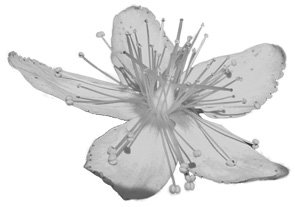      Praha neděle 19. května 2024 Uvedené údaje budou použity pouze pro registrační účely kurzu a vyplnění diplomu.Závazná přihláška	                                                                       vyplňujte prosím do tohoto sloupce :)Datum: Přihlášku si prosím uložte do Vašeho počítače a vyplněnou zašlete mailem na:                                                 info@trezalka.cz   nebo údaje z přihlášky vypište do mailu.Více informací o kurzu a způsobu platby kurzovného naleznete na 2. listu tohoto dokumentu.Odesláním Závazné přihlášky vyjadřujete souhlas se zpracováním Vašich osobních údajů podle Zásad ochrany osobních údajů, uvedených na www.trezalka.cz.                      Kurz LYMFATICKÁ  MASÁŽ  reflexně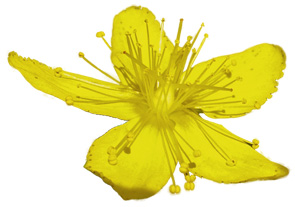   Praha neděle 19. května 2024                                  propozice pro účastníky kurzu        
Lymfatická reflexní masáž je jemná, účinná a bezpečná metoda k rozproudění lymfatického systému celého těla. Provádí se pouze přes plošky na chodidlech. Je příjemná pro klienta a fyzicky nenáročná pro masírujícího, který může po celou dobu sedět. Lymfatická reflexní masáž zvyšuje imunitu, zlepšuje náladu, urychluje léčení po úrazech a operacích, odstraňuje otoky, urychluje odvod škodlivin z těla, zklidňuje děti, vyhlazuje vrásky a pomáhá při celulitidě.  Kurz je vhodný pro lékaře, fyzioterapeuty, zdravotní sestry, maséry, cvičitele, kosmetičky i pro úplné laiky. Praktická část kurzu probíhá ve dvojicích na masážních lehátkách. Po úspěšném absolvování obdržíte certifikát.Lektor Mgr. Jaromír Vladyka je autorem této metody. Má mnohaleté zkušenosti s praktikováním lymfatické masáže reflexně , klasické lymfatické masáže a s prováděním dalších terapií.Lymfatickou reflexní masáž vyučuje v Centru Třezalka v Praze od roku 2012. Na kurzu obdržíte skripta s informacemi, které jsou rozsáhlým výběrem z připravované knihy Mgr. Vladyky. Místo konání             Štěrboholská 1427/55, Praha 10 – Hostivař, přednášková místnost společnosti Atlantis Telecom s.r.o.  Na 3. straně tohoto dokumentu je plánek, jak se na místo dostanete. Doporučujeme plánek cesty vytisknout a vzít s sebou na cestu, protože navigace mívá někdy potíže s vyhledáním.	
Souřadnice: 50.0639497N, 14.5338544EČasový program	výuka 9 – 19 hodin s přestávkou na oběd Kurzovné	2700,- Kč. Nevratnou zálohu 1350Kč uhraďte na účet u FIO banky:  2500185370 / 2010 s poznámkou „RLM + vaše jméno“.                           Doplatek 1350 Kč je splatný 19. 5. 2024 v hotovosti před zahájením výuky.Rezervace místa        zasláním vyplněné přihlášky mailem a zaplacením zálohy. Po obdržení platby Vám mailem potvrdíme závaznou rezervaci místa na kurzu.  S sebou vezměte	psací potřeby, pro přehlednost i pastelky, poznámkový blok, pohodlné oblečení, deku nebo šátek na přikrytí, malý polštářek, přezůvky, svačinky. V okolí není žádný obchod.Občerstvení		v termoskách bude celý den k dispozici lehce zásaditý čaj bez teinu, v době oběda zdarma hustá zeleninová polévka bez lepku.Na kurzu si můžete zakoupit bylinkové masážní oleje, čaje a džemy pocházející z přírodní zahrady     u Doks, balzám Saprocan, tinktury M-Chord, staroslovanské píšťaly „koncovky“ a fujary z dílny Miroslava Ešnera, CD s fujarovou hudbou a další drobnosti.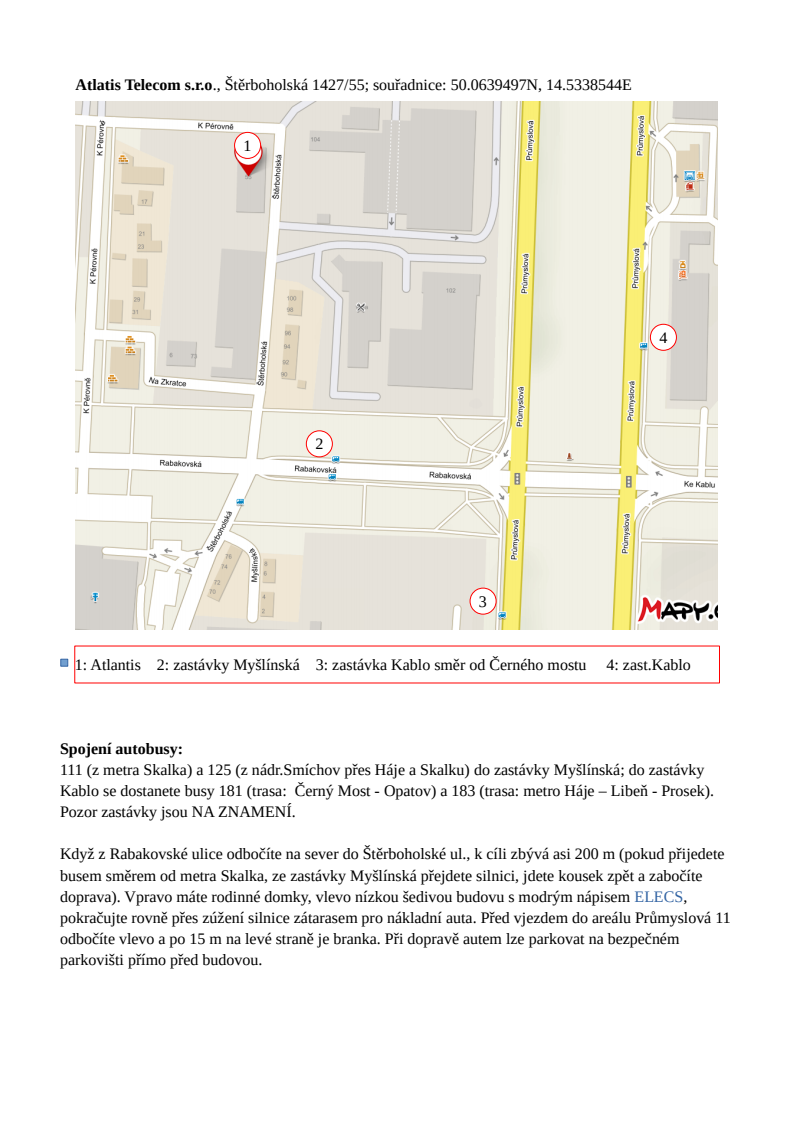 titul, jméno,
příjmení                 datum narozeníměsto včetně PSČ odkud pojedetetelefonemailkurzovné2700 Kč spolujízdaMáte zájem o spolujízdu do Prahy?odbornost(lékař, fyzioterapeut, masér, cvičitel, kosmetička, laik...)